دورة  (كيفية كتابه مشاريع التخرج) ضمن اهتمامها بتطوير المهارات والقدرات الذاتية للطلاب، أقامت وحدة الأنشطة الطلابية بكلية العلوم والدراسات الانسانية بالغاط دورة بعنوان " اعداد بحثي (كيفيه كتابه مشاريع التخرج)"والتي قدمها د. الشفيع جعفر محمود الاستاذ المساعد بقسم علوم الحاسب  حيث تطرقت هذه الدورة الى أهم النقاط والمفاهيم في  كيفيه كتابه مشاريع التخرج  ومنها:توضيح الهدف الرئيس من تنفيذ المشـروعتحديد وتعريف مشكلة  مشروع التخرج وخطوات إعداده  تجميع المعلومات محتوى المشروع البحثي مع تحديد ( العناوين الرئيسة والفرعية ، طرق نقل المعلومات ، الإجراءات المتبعة ......الخ ) ، مع تلخيص واختصار المعلومات ذات الصلة بالموضوع ، وإبداء الرأي الشخصي للباحث حول موضوعات بحثه عند النقل أو الاقتباس نتائج المشروع  البحثي  وتوصياتها ومقترحاتها والخاتمة.وتضمنت الدورة تطبيقات تدريبية عملية ، لأبرز الأهداف اعداد بحثي (كيفيه كتابه مشاريع التخرج).  وقد أكد عميد الكلية د. خالد بن عبدالله الشافي على أن هذه الدورات تأتي ضمن استعدادات الكلية للكثير من الانشطة والبرامج والفعاليات التي تستهدف ابنائها الطلاب, كما أكد سعادته على توفير كل ما يحتاجه الطلاب من دورات لتطوير قدراتهم, ونوه بحرص  طلاب وطالبات الكلية على المشاركة في الأنشطة والبرامج التي تقدمها الكلية, وذلك لما تعود عليهم هذه المشاركات بالفوائد العلمية والعملية, وحثهم على إبراز قدراتهم ومواهبهم.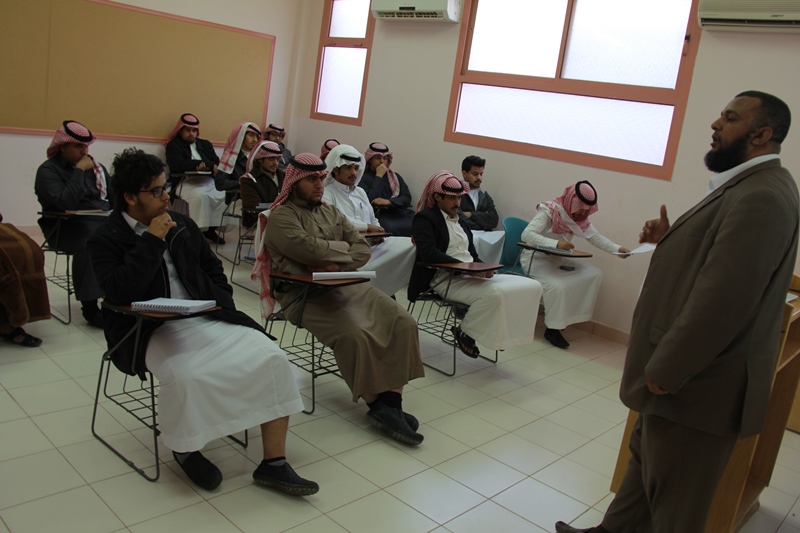 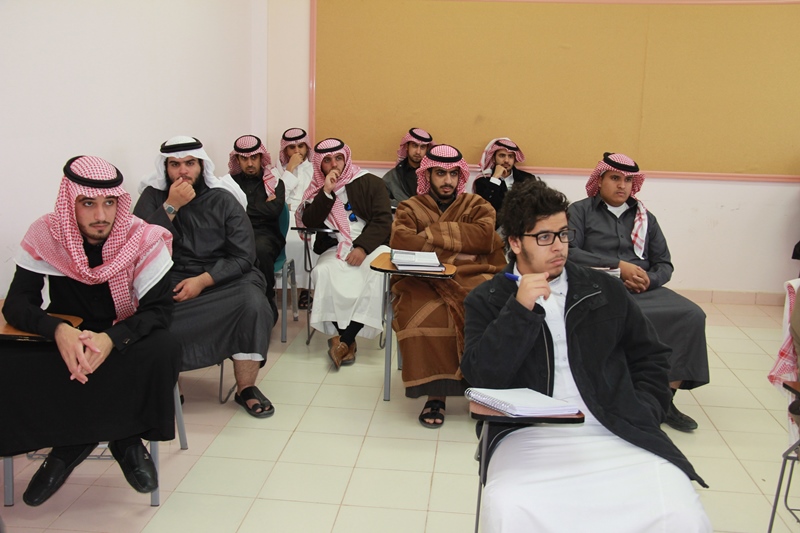 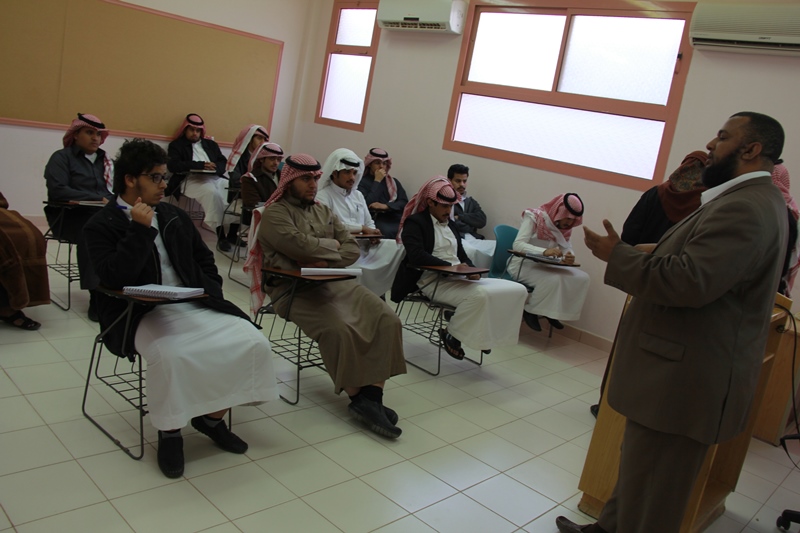 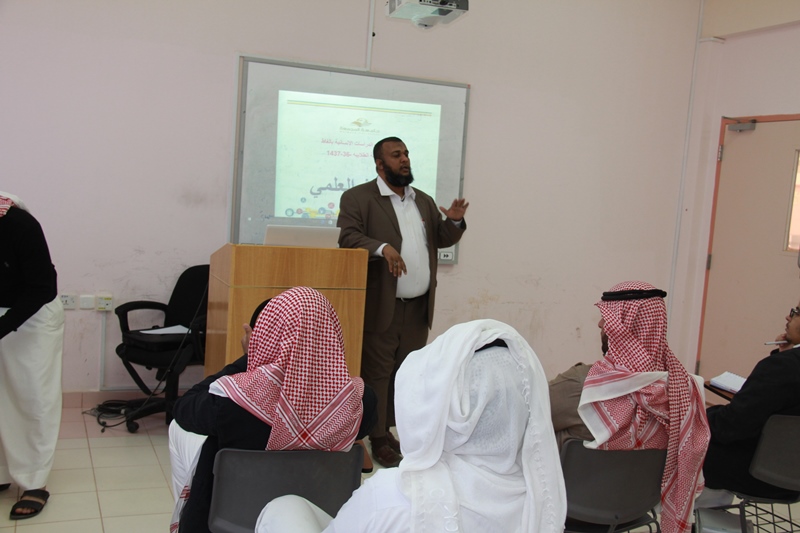 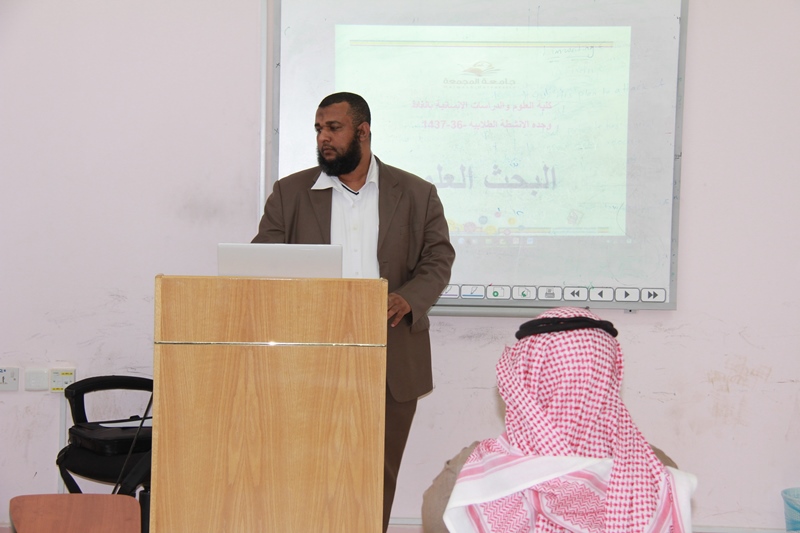 